The National Lottery Community Fund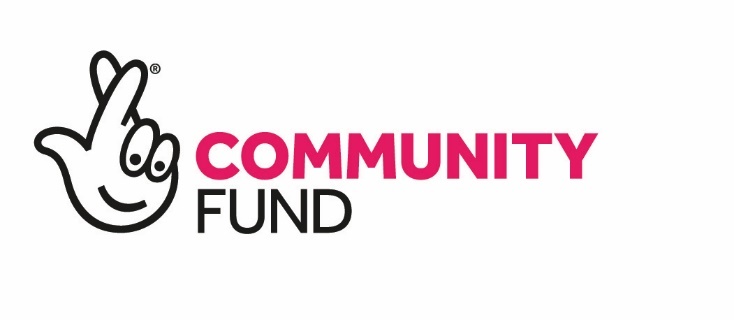 Grant AnnouncementDate: 23/09/20Number of grants: 55Total Awarded: £2,711,866ProjectLocalityPress SummaryAwardedProgrammeAlzheimer's SocietyNorthern Ireland wideThe Alzheimer's Society is using a £200,000 grant to ensure the Dementia Advisers service can continue offering expert support, advice and a connection to people across Northern Ireland with dementia. Due to COVID-19, the group are using the funding to make welfare calls and keep in touch with members online, offering practical and emotional support, advice on how to stay active at home and virtual singing groups or ‘ringing and singing’ for those not online. The project helps reduce isolation and anxiety of both dementia sufferers and their carers.£200,000People and CommunitiesFacial Palsy UKNorthern Ireland wideFacial Palsy UK is using a £2,220 grant to deliver virtual support groups for people with facial palsy in Northern Ireland. The sessions provide advice on managing pain and give people the opportunity to develop peer support to overcome isolation.£2,220Awards for AllInvisible Traffick NINorthern Ireland wideInvisible Traffick NI is using a £199,840 grant to run their ‘Journey to Empowerment Project’ over the next three years to reduce the chances of young people aged 11-18 living in care homes becoming victims of human trafficking. The programme has been developed to raise awareness of the dangers of human trafficking through a series of interactive workshops that will be delivered in care home settings, foster care homes and secure units across Northern Ireland. The workshops will challenge the young people’s understanding of human trafficking, how it can affect them and how they can learn to protect themselves to ensure they do not become victims of this crime. The aim of the project is to empower young people, so they recognise the signs and indicators of human trafficking and to ultimately protect themselves as they move out of the care system and lead independent lives.£199,840Empowering Young PeopleThe Cancer Fund for ChildrenNorthern Ireland wideThe Cancer Fund for Children is using a £9,986 grant to deliver their Care Free Choir virtually, so people living with or affected by cancer can take part in the choir while at home due to COVID-19 restrictions. The singing group help reduce stress, anxiety and depression associated with a cancer diagnosis and gives people an opportunity to be make connections with those in a similar circumstance. The choir will be delivered virtually until restrictions allow them to meet safely in a venue once again. £9,986Awards for AllBallyclare Family FocusAntrim and NewtownabbeyBallyclare Family Focus is using a £9,950 grant to renovate their new pre-school premises to ensure it is safe to reopen in line with COVID-19 guidelines. Upgrades include new floor coverings, outdoor play equipment and partition walls, makingthe premises safe and welcoming to families following lockdown.£9,950Awards for AllNewtownabbey Men's ShedAntrim and NewtownabbeyNewtownabbey Men's Shed is using a £178,048 to secure larger premises so they can increase the activities offered to include daily woodworking, social occasions and networking opportunities, training including first aid, food hygiene, safeguarding and power tool training, weekly arts and crafts including 3D printing and health and well-being initiatives. The project encourages members to learn new skills and become more involved with the community. £178,048People and CommunitiesBallysallagh Women's InstituteArds and North DownBallysallagh Women's Institute is using a £6,900 grant to host a 70th anniversary dinner, safely and in line with government guidelines for women from Bangor, Helen's Bay, Crawfordsburn, Holywood, Newtownards, Dundonald and Belfast. They are also using the funding to run arts and craft workshops and trips for members as part of anniversary celebrations. The project helps improve mental health and well-being of members.£6,900Awards for AllCommittee of Trustees of Masonic Temple CrawfordsburnArds and North DownThe Committee of Trustees of Masonic Temple Crawfordsburn are using a £10,000 to carry out repair works to their building so that it can be used for wider community activities. The upgrades are helping to create a more welcoming environment for community events.£10,000Awards for AllPortaferry Men's ShedArds and North DownPortaferry Men’s Shed is using a £8,850 grant to purchase equipment for their shed so they can provide safe, socially distanced activities as COVID-19 restrictions ease.  The shed provides a place where men can socialise, take part in various activities and receive support. This new equipment allows the group to reopen the shed safely to alleviate some of the mental health problems raised by their members as a result of lockdown.£8,850Awards for AllBallynafeigh Community Development AssociationBelfastBallynafeigh Community Development Association, based in south Belfast, is using a £9,850 grant to provide a talking therapy programme which includes counselling, life coaching and advice services to local people. The group are also using the money for their befriending service, to reassure older and isolated local people that they are not alone and to offer help with essential shopping and prescription collection. The project helps reduces feelings of isolation and improves mental health which has been impacted by the COVID-19 pandemic. £9,850Awards for AllCorpus Christi Youth CentreBelfastCorpus Christi Youth Centre, based in west Belfast, is using a £8,540 grant to provide young people with one-to-one personal development programmes to support their educational needs and promote positive mental health. Young people will engage in activities like baking, arts and crafts and quizzes at the youth centre in a socially distanced manner to reduce isolation and maintain support networks in the local community.£8,540Awards for AllFederation of Women's Institutes of Northern IrelandBelfastThe Federation of Women’s Institute of Northern Ireland is using a £2,275 grant to deep clean the WI House, install a Perspex screen at the reception counter and hand sanitising stations in the building to ensure the premises comply with hygiene guidelines. The measures help keep members, many of whom are older, safe whilst they are on the premises.£2,275Awards for AllGlór An GhleannaBelfastGlór An Ghleanna, an Irish Language medium youth club based in west Belfast, is using a £10,000 grant to provide resources for young people to take part in online activities, accredited training courses and to provide self-care packs. The project helps connect young people while providing mental health and well-being support during these challenging times.£10,000Awards for AllGreater Village Regeneration TrustBelfastGreater Village Regeneration Trust, based in south Belfast, is using a £10,000 grant to provide a series of mental health and well-being projects for the community using local green spaces, gyms and 3G facilities to promote and encourage community cohesion in line with COVID-19 guidelines. The project promotes fun, interaction and community spirit.£10,000Awards for AllShankill Women's CentreBelfastShankill Women’s Centre is using a £9,198 grant to deliver a programme of activities for young women, aged 16-25, living in north and west Belfast who have struggled during the COVID-19 lockdown. This programme addresses poor mental health, isolation, low confidence and self-esteem whilst promoting and encouraging positive relationships and positive thinking.£9,198Awards for AllShort Strand Community ForumBelfastShort Strand Community Forum, based in east Belfast, is using a £10,000 grant to deliver a good morning project for older and isolated people in the area. The group is using the funding to make daily phone calls, arrange delivery of essential supplies, carry out home visits, provide activity packs, health packs and meals on wheels for the older people in the community to reduce isolation and improve and well-being.£10,000Awards for AllSimon Community Northern IrelandBelfastSimon Community Northern Ireland is using a £500,000 grant to run their ‘Homeless Well-being Programme’ over the next three years. The group will work with homeless people living in Simon Community (SCNI) accommodation, providing individual support and counselling as well as group sessions. The service will provide specialist support to address issues such as drug and alcohol abuse, to help people return to live fulfilling lives in their communities, while helping others reach a level of stability and begin to access the treatment they require.£500,000People and CommunitiesSt Oliver Plunkett Nursery SchoolBelfastSt Oliver Plunkett Nursery School, based in west Belfast, is using a £10,000 grant to run support sessions for parents and carers to improve their mental health and well-being, establish routines to help promote successful learning as well as developing strategies to help relieve stress during the COVID-19 pandemic. The funding is also being used to provide activities to improve the children’s well-being including play/art therapy, yoga and relaxation.£10,000Awards for AllUlster Wildlife Trust LtdBelfastThe Ulster Wildlife Trust is using a £494,624 grant in partnership with St James’ Community Farm and Falls Community Council to deliver a vibrant community hub at Bog Meadows Nature Reserve in west Belfast. Local people will enjoy health and well-being benefits through working with animals and growing their own food at the Farm as well as exploring, learning and relaxing in their extended garden. The four-year project will strengthen social networks and skills by offering traineeships, volunteering, events and education programmes based around nature, conservation, animal husbandry and gardening.£494,624People and CommunitiesWomens Tec (Training, Enterprise & Childcare Centre)BelfastWomens Tec, based in north Belfast, is using a £9,765 grant to purchase equipment so they can bring their workshops online and deliver their skills training safely to women from across Belfast, Newtownabbey, North Down, Lisburn and Antrim. The money is being used to purchase a video camera, lighting, a laptop and editing software so the group can livestream their classes and accommodate students online and in person at the same time, while maintaining social distancing. The project teaches women new skills, develops their confidence and self-belief and provides opportunities to socialise, both online and in person.£9,765Awards for AllBallymoney & District Community PlaygroupCauseway Coast and GlensBallymoney and District Community Playgroup is using a £10,000 grant to run arts, crafts, drama, outdoor play and music activities. Through these workshops the group can understand the impact COVID-19 has had on children and their families and put measures in place to support them going forward, helping to improve mental and physical well-being. £10,000Awards for AllCraft CollectiveCauseway Coast and GlensCraft Collective, based in Limavady, is using a £2,104 grant to support their community craft hub when COVID-19 restrictions are eased, and allow them to bring people back to the hub safely to take part in knitting, sewing, quilting and dressmaking. The group are using the funding to increase the number of classes so everyone can participate safely and help improve their mental well-being following the pandemic.£2,104Awards for AllMoneydig Bible & Crown Defenders LOL 273Causeway Coast and GlensMoneydig Bible and Crown Defenders Orange Lodge, based outside Garvagh, is using a £10,000 grant to replace the floor in their hall so the facility can be used to its full potential, allowing groups meet and participant in activities safely. £10,000Awards for AllALLY Foyle LtdDerry City and StrabaneALLY Foyle, based in Derry/Londonderry, is using a £7,820 grant to run artistic therapy workshops and equine assisted therapy workshops, to build confidence, develop communication skills and build healthy relationships. The money is also being used to provide gardening self-care packages for older people, so they can grow and look after their own vegetables, fruit and flowers at their homes or care facility. £7,820Awards for AllARC Fitness LtdDerry City and StrabaneARC Fitness, based in Derry/Londonderry, is using a £2,500 grant to deliver an online programme of support and physical activities for people in recovery from drug and alcohol dependence. The project focuses on improving mental health, anxiety and self-esteem through online group recovery meetings and training, helping reconnect members isolated members due to COVID-19. £2,500Awards for AllCampsie Masonic Community Hall Social ClubDerry City and StrabaneCampsie Masonic Community Hall Social Club, is using a £10,000 grant to upgrade their hall’s kitchen and reopen the hall safely for activities. The kitchen upgrade allows the group to provide a better service to hall users, continue providing hot meals for those still shielding or who feel anxious about leaving their homes due to the pandemic.£10,000Awards for AllDrumahoe Community PreschoolDerry City and StrabaneDrumahoe Community Preschool is using a £6,600 grant to construct a temporary outdoor classroom so that they can continue to provide their pre-school service for children, aged 3-4, while adhering to COVID-19 guidelines. The group are also using the funding to purchase resources, equipment and activity packs for each of the children.£6,600Awards for AllLisnafin/Ardnalee/Trust CCDADerry City and StrabaneLisnafin/Ardnalee/Trust CCDA, based in Strabane, is using a £5,000 grant to purchase children’s activity packs which will include a make your own teddy bear, colouring books, activity items, sweets and teddy bear cupcakes/biscuits which will be used during their Teddy Bears Picnic. The project supports children and families within Strabane town to strengthen family connections and relationships while helping to reduce feelings of social isolation. £5,000Awards for AllU3A FoyleDerry City and Strabane, Causeway Coast and Glens, Fermanagh and Omagh U3A Foyle, based in Derry/Londonderry, is using a £8,620 grant to provide a platform for members so they can continue to host virtual learning and an archive for all activities such as video classes, keep fit, language and social groups, information booklets and weekly emails. The money is also being used to purchase laptops and tablets for members to borrow, learn on and build confidence in working online as well as updating their website.£8,620Awards for AllBrookeborough District Lodge No 3Fermanagh and OmaghBrookeborough District Lodge is using a £10,000 grant to repair the existing hall roof and upgrade the washrooms to include hand dyers, sanitiser stations and an under-sink boiler so they are COVID safe. The upgrades allow other groups to use the hall and resume their activities while adhering to social distancing requirements.£10,000Awards for AllCo. Fermanagh Orange Orphans CommitteeFermanagh and OmaghThe Co. Fermanagh Orange Orphans Committee is using a £8,235 grant to provide well-being packs to members of the community, specifically those over 75 years old, who are living throughout rural Fermanagh. The packs include small gardening materials to explore nature, craft materials and reading materials to keep the mind engaged.£8,235Awards for AllCooley Primary SchoolFermanagh and OmaghCooley Primary School, based in Sixmilecross outside Omagh, is using a £9,950 grant to establish an Information Technology Hub within the school. The hub is open to people in the community outside of school hours to take part in IT classes. They are also using the funding to purchase iPads which are available for loan to the community to help children cope with the shift in education from mainly school-based learning, to blended approaches and e-learning from home using various online platforms.£9,950Awards for AllFermanagh Voluntary Association of The DisabledFermanagh and OmaghThe Fermanagh Voluntary Association of The Disabled, based in Enniskillen, is using a £9,200 grant to improve their building’s accessibility by widening and replacing the entrance doors so they are wheelchair accessible, and also replacing all handrails outside the building with new rails for users to move independently. The funding is also being used to upgrade the toilets with a new door, splashbacks and emergency alarm.£9,200Awards for AllMountfield Ulster Scots AssociationFermanagh and OmaghMountfield Ulster Scots Association, based outside Omagh, is using a £5,785 grant to provide community activities for older people including outdoor afternoon teas, a barbeque with entertainment and a cultural concert, as well as purchasing equipment to ensure social distancing restrictions are adhered to. The project helps reduce feelings of isolation and improves mental well-being. £5,785Awards for AllLisburn PSPLisburn and CastlereaghLisburn PSP is using a £9,440 grant to purchase resources for a mental health and well-being programme to address the impact of COVID-19 and feelings of anxiety, stress and worry that arose from the pandemic. The group are using the funding to create activity packs for children, mental health and well-being packs for young people and parents and to run resilience building workshops.£9,440Awards for AllLurganville and District Community AssociationLisburn and CastlereaghLurganville and District Community Association, based near Moira, is using a £4,800 grant to provide a trip for older people and some younger people who have been made redundant as a result of COVID-19.  The trips are a way of boosting community morale and improving overall well-being. £4,800Awards for AllPound Bridge and District Community AssociationLisburn and CastlereaghPoundbridge and District Community Association, based in Drumbo, is using a £8,000 grant to provide support parcels to local people and to hold a community picnic to welcome people out of lockdown and support them back into the local community. The group are also using the funding to deep clean their hall and equip it with signage in preparation for its reopening when COVID-19 restrictions are lifted. The project helps reduce isolation and improve well-being.£8,000Awards for AllBritish Limbless Ex-Service Men's AssociationMid and East AntrimThe British Limbless Ex Service Men’s Association is using a £9,557 grant to provide activities for members aged over 50, their widows and families during the pandemic and beyond. The project includes creative and therapeutic activities such as model airplane making, jigsaw puzzles, cooking/baking, knitting and horticulture to improve overall well-being which has been impacted by the COVID-19 lockdown. £9,557Awards for AllRedeeming Our CommunitiesMid and East AntrimRedeeming Our Communities is using a £10,000 grant to provide a mentoring scheme via telephone and online for families in Larne whose mental health and well-being has been affected by the COVID-19 crisis. The programme helps empowers families to make positive life choices.£10,000Awards for AllThe Country PlaygroupMid and East AntrimThe Country Playgroup, based outside Ballymena, is using £10,000 grant to purchase additional equipment so they can continue facilitating child development while adhering to COVID-19 guidance. £10,000Awards for AllAusome KidsMid UlsterAusome Kids, based in Cookstown, offers advice and support to families of children with autism. The group are using a grant of £9,000 to teach children and their families how to safely interact as lockdown restrictions ease. They are also using the funding to purchase tablets which can be taken home to aid development and communication. £9,000Awards for All Ballymoughan Flute BandMid UlsterBallymoughan Flute Band, based outside Magherafelt, is using a £10,000 grant to fit a new heating system at the hall and buy a container to free up internal space so they can safely deliver social and educational activities for local people of all ages. The upgrades ensure that the hall can be used safely by the wider community while adhering to social distancing guidelines. £10,000Awards for AllCastledawson Part Music Flute BandMid UlsterCastledawson Part Music Flute Band is using a £6,570 grant to install a stairlift in their hall so that the building is fully accessible to the whole community. The new lift ensures that people of all abilities can access activities and workshops being held on the first floor.£6,570Awards for AllMid-Ulster Women's AidMid UlsterMid-Ulster Women's Aid (MUWA) is using a £475,204 grant to run their ‘Starfish’ project over the next four years to provide women who has suffered domestic violence and who are exiting MUWA’s housing related support service, with the help they need to become more independent and create their own positive connections and friendships. The project provides women with practical one-to-one support, group work programmes to develop their confidence, resilience and social skills, and opportunities to access training courses. Activities being offered include yoga, mindfulness, art therapy, exercise classes, essential skills driving theory/test, first aid, coffee mornings and trips, to help women make friends and improve their social skills.£475,204People and CommunitiesThe Fox and Bean CICMid UlsterThe Fox and Bean, based in Dungannon, is using a £9,995 grant to develop a programme of creative classes, workshops and events for people in the community. The project provides an outlet for local artists and craftspeople to collaborate and for the wider public to learn new skills. It is open to people of all ages and helps to build new friendships while improving mental health and well-being.  £9,995Awards for AllThe Olive Branch (Respecting Minds)Mid UlsterThe Olive Branch, based in Magherafelt, is using a £10,000 grant to run mentoring/befriending sessions, bereavement support and therapy sessions for people facing challenges due to COVID-19. The project improves mental health and well-being, while provide a listening ear to many who are living isolated during the pandemic.£10,000Awards for AllWatty Graham's Gaelic Athletic ClubMid UlsterWatty Graham’s GAC, based in Maghera, is using a £2,400 grant to provide meals to those aged over 70 living in the local community. The project helps reduce isolation during the pandemic by providing a listening ear and support to isolated older people in the community.£2,400Awards for AllKids Kabin Drumaroad LtdNewry, Mourne and DownKids Kabin Drumaroad, based in Castlewellan, is using a grant of £I,850 to carry out thorough cleaning work, to provide hygiene equipment and signage to assist in the opening of the preschool in line with COVID-19 guidelines. £I,850Awards for AllKilkeel Parish Bridge Association LimitedNewry, Mourne and DownKilkeel Parish Bridge Association is using a £289,890 grant to run their ‘Regenerate Mental Health Hub’ project over the next five years which offers sustainable and effective support to young people with mental health issues. The funding is being used to recruit and train volunteers to help support the young people, to raise awareness, and offer the necessary skills to other groups, and organisations, to help meet mental health needs. The project is providing one-to-one counselling for young people and delivering training in schools for teachers and students which includes mental health workshops and seminars to develop resilience and to improve their confidence, self-esteem and self-worth.£289,890Empowering Young PeopleNewry & District Gateway ClubNewry, Mourne and DownNewry Gateway Club is using a grant of £9,300 to carry out a range of refurbishment works to its building, including refitting the kitchen and toilet areas to benefit people in the community with physical and learning disabilities. The upgrades ensure the building is accessible for all users.£9,300Awards for AllNewry & Mourne Multiple Sclerosis Community Therapy Centre LimitedNewry, Mourne and DownThe Newry and Mourne Multiple Sclerosis Community Therapy Centre is using a £7,461 grant to service and upgrade their Hyperbaric Oxygen Therapy equipment. The necessary upgrades ensure that the group can provide sessions to support people who have been shielding due to COVID-19 and have been experiencing the negative effects of isolation, both mentally and physically.£7,461Awards for AllProject BallynahinchNewry, Mourne and DownProject Ballynahinch is using a £5,220 grant to improve ventilation, deep clean and purchase safety screening in their premises so it is safe to reopen for counselling services post lockdown. The project helps improve mental health and well-being which has been impacted due to the pandemic.£5,220Awards for AllRathore SchoolNewry, Mourne and DownRathore School, based in Newry, is using a £10,000 grant to provide animal assisted learning activities in conjunction with a local farm. Activities include physiotherapy, speech and language therapy, occupational therapy and horse-riding lessons for those with a disability. The programme addresses sensory needs, social and emotional well-being while enhancing communication and social interaction. £10,000Awards for AllShopmobility NewryNewry, Mourne and DownShop Mobility Newry is using a grant of £2,839 to install safety screens and hands-free dispensers to ensure their premises can reopen safely. The group are also using the funding to upgrade their website with COVID-19 guidelines and procedures, including training videos. £2,839Awards for AllWoodgrange Rural AssociationNewry, Mourne and DownWoodgrange Rural Association, based near Loughinisland, is using a grant of £6,330 to upgrade the kitchen in their building so it can facilitate wider community use. The new kitchen allows the group to provide a local hub for the community, which can be used to prepare meals for those struggling due to COVID-19 and as restrictions ease can be used by the community for activities and events.£6,330Awards for All